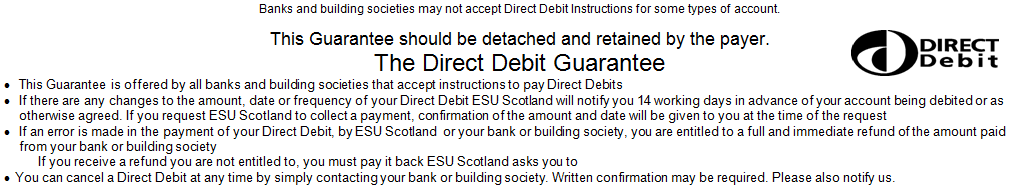 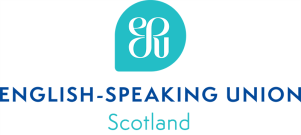 ESU SCOTLAND MEMBERSHIP FORMPlease fill in the whole form using a ball point pen and return to :                                                                                                                                                                                   English-Speaking Union Scotland, 23 Atholl Crescent, Edinburgh EH3 8HQScottish Charity No. SCOOO653SUN 998235Full NameTel. No.Home AddressMobilePost CodeEmail TYPE OF MEMBERSHIPAmountTick below as appropriateAdult Membership (cash or cheque)£30 per yearAdult Membership (direct debit-see form below )£25 per yearRetired Membership (cash, cheque, direct debit-see form below)£25 per yearFamily (2 members at the same address) (cash, cheque, direct debit-see form below)£35 per yearADDITIONAL DONATIONI/We would like to make an additional  donation of : £DateGIFT AIDIf you are a UK Income or Capital Gains Tax payer in this tax year to an amount at least equal to the tax that ESU Scotland reclaims on your membership and/or additional donation and would like this donation to be treated as UK Gift Aid please complete the declaration below. GIFT AID DECLARATIONI/We wish my Subscription and/or donation of £to English-Speaking Union Scotland to be treated as UK gift aid. I/We confirm that I am a UK Income or Capital gains taxpayer and understand that if I pay less Income Tax and/or Capital gains tax than the amount of Gift Aid claimed on all my donations in that tax year it is my responsibility to pay any difference.am a UK Income or Capital gains taxpayer and understand that if I pay less Income Tax and/or Capital gains tax than the amount of Gift Aid claimed on all my donations in that tax year it is my responsibility to pay any difference.am a UK Income or Capital gains taxpayer and understand that if I pay less Income Tax and/or Capital gains tax than the amount of Gift Aid claimed on all my donations in that tax year it is my responsibility to pay any difference.am a UK Income or Capital gains taxpayer and understand that if I pay less Income Tax and/or Capital gains tax than the amount of Gift Aid claimed on all my donations in that tax year it is my responsibility to pay any difference.Signature(s)Date________________________________________________________________________________________________________________________________________________________________________________________________________________________________________________________________________________________________________________________________________________________________________________________________________________________________________________________________________________________________________________________________________________________________________________________________________________________________________________________________________________________________________________________________________________________________________________________________________________________________________________________________________________________________________________________________________________________________________________________ENGLISH-SPEAKING UNION SCOTLANDInstruction to your bank or building society to pay by Direct Debit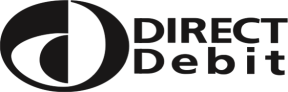 Service user numberService user numberService user numberService user numberService user numberService user numberService user numberService user numberService user numberService user numberService user numberService user numberService user numberService user numberService user numberService user numberService user numberService user number999999888222333555ReferenceReferenceReferenceReferenceReferenceReferenceReferenceReferenceReferenceReferenceReferenceReferenceReferenceReferenceReferenceReferenceReferenceReferenceInstruction to your bank or building societyPlease pay English-Speaking Union Scotland direct debits from the account detailed in this instruction subject to the safeguards assured by the Direct Debit Guarantee.I understand that this instruction may remain with English –Speaking Union Scotland and if so, details will be passed electronically to my bank/building society.Instruction to your bank or building societyPlease pay English-Speaking Union Scotland direct debits from the account detailed in this instruction subject to the safeguards assured by the Direct Debit Guarantee.I understand that this instruction may remain with English –Speaking Union Scotland and if so, details will be passed electronically to my bank/building society.Instruction to your bank or building societyPlease pay English-Speaking Union Scotland direct debits from the account detailed in this instruction subject to the safeguards assured by the Direct Debit Guarantee.I understand that this instruction may remain with English –Speaking Union Scotland and if so, details will be passed electronically to my bank/building society.Instruction to your bank or building societyPlease pay English-Speaking Union Scotland direct debits from the account detailed in this instruction subject to the safeguards assured by the Direct Debit Guarantee.I understand that this instruction may remain with English –Speaking Union Scotland and if so, details will be passed electronically to my bank/building society.Instruction to your bank or building societyPlease pay English-Speaking Union Scotland direct debits from the account detailed in this instruction subject to the safeguards assured by the Direct Debit Guarantee.I understand that this instruction may remain with English –Speaking Union Scotland and if so, details will be passed electronically to my bank/building society.Instruction to your bank or building societyPlease pay English-Speaking Union Scotland direct debits from the account detailed in this instruction subject to the safeguards assured by the Direct Debit Guarantee.I understand that this instruction may remain with English –Speaking Union Scotland and if so, details will be passed electronically to my bank/building society.Instruction to your bank or building societyPlease pay English-Speaking Union Scotland direct debits from the account detailed in this instruction subject to the safeguards assured by the Direct Debit Guarantee.I understand that this instruction may remain with English –Speaking Union Scotland and if so, details will be passed electronically to my bank/building society.Instruction to your bank or building societyPlease pay English-Speaking Union Scotland direct debits from the account detailed in this instruction subject to the safeguards assured by the Direct Debit Guarantee.I understand that this instruction may remain with English –Speaking Union Scotland and if so, details will be passed electronically to my bank/building society.Instruction to your bank or building societyPlease pay English-Speaking Union Scotland direct debits from the account detailed in this instruction subject to the safeguards assured by the Direct Debit Guarantee.I understand that this instruction may remain with English –Speaking Union Scotland and if so, details will be passed electronically to my bank/building society.Instruction to your bank or building societyPlease pay English-Speaking Union Scotland direct debits from the account detailed in this instruction subject to the safeguards assured by the Direct Debit Guarantee.I understand that this instruction may remain with English –Speaking Union Scotland and if so, details will be passed electronically to my bank/building society.Instruction to your bank or building societyPlease pay English-Speaking Union Scotland direct debits from the account detailed in this instruction subject to the safeguards assured by the Direct Debit Guarantee.I understand that this instruction may remain with English –Speaking Union Scotland and if so, details will be passed electronically to my bank/building society.Instruction to your bank or building societyPlease pay English-Speaking Union Scotland direct debits from the account detailed in this instruction subject to the safeguards assured by the Direct Debit Guarantee.I understand that this instruction may remain with English –Speaking Union Scotland and if so, details will be passed electronically to my bank/building society.Instruction to your bank or building societyPlease pay English-Speaking Union Scotland direct debits from the account detailed in this instruction subject to the safeguards assured by the Direct Debit Guarantee.I understand that this instruction may remain with English –Speaking Union Scotland and if so, details will be passed electronically to my bank/building society.Instruction to your bank or building societyPlease pay English-Speaking Union Scotland direct debits from the account detailed in this instruction subject to the safeguards assured by the Direct Debit Guarantee.I understand that this instruction may remain with English –Speaking Union Scotland and if so, details will be passed electronically to my bank/building society.Instruction to your bank or building societyPlease pay English-Speaking Union Scotland direct debits from the account detailed in this instruction subject to the safeguards assured by the Direct Debit Guarantee.I understand that this instruction may remain with English –Speaking Union Scotland and if so, details will be passed electronically to my bank/building society.Instruction to your bank or building societyPlease pay English-Speaking Union Scotland direct debits from the account detailed in this instruction subject to the safeguards assured by the Direct Debit Guarantee.I understand that this instruction may remain with English –Speaking Union Scotland and if so, details will be passed electronically to my bank/building society.Instruction to your bank or building societyPlease pay English-Speaking Union Scotland direct debits from the account detailed in this instruction subject to the safeguards assured by the Direct Debit Guarantee.I understand that this instruction may remain with English –Speaking Union Scotland and if so, details will be passed electronically to my bank/building society.Instruction to your bank or building societyPlease pay English-Speaking Union Scotland direct debits from the account detailed in this instruction subject to the safeguards assured by the Direct Debit Guarantee.I understand that this instruction may remain with English –Speaking Union Scotland and if so, details will be passed electronically to my bank/building society.Instruction to your bank or building societyPlease pay English-Speaking Union Scotland direct debits from the account detailed in this instruction subject to the safeguards assured by the Direct Debit Guarantee.I understand that this instruction may remain with English –Speaking Union Scotland and if so, details will be passed electronically to my bank/building society.Instruction to your bank or building societyPlease pay English-Speaking Union Scotland direct debits from the account detailed in this instruction subject to the safeguards assured by the Direct Debit Guarantee.I understand that this instruction may remain with English –Speaking Union Scotland and if so, details will be passed electronically to my bank/building society.Instruction to your bank or building societyPlease pay English-Speaking Union Scotland direct debits from the account detailed in this instruction subject to the safeguards assured by the Direct Debit Guarantee.I understand that this instruction may remain with English –Speaking Union Scotland and if so, details will be passed electronically to my bank/building society.Instruction to your bank or building societyPlease pay English-Speaking Union Scotland direct debits from the account detailed in this instruction subject to the safeguards assured by the Direct Debit Guarantee.I understand that this instruction may remain with English –Speaking Union Scotland and if so, details will be passed electronically to my bank/building society.Signature(s)Signature(s)Signature(s)Signature(s)Signature(s)Signature(s)Signature(s)Signature(s)Signature(s)Signature(s)Signature(s)Signature(s)Signature(s)Signature(s)Signature(s)Signature(s)Signature(s)Signature(s)Signature(s)Signature(s)Signature(s)Signature(s)Signature(s)DateDateDateDateDateDateDateDateDateDateDateDateDateDateDateDateDateDateDateDateDateDateDatePlease fill in the whole form using a ball point pen and send to :ESU Scotland; 23 Atholl Crescent; Edinburgh EH3 8HQPlease fill in the whole form using a ball point pen and send to :ESU Scotland; 23 Atholl Crescent; Edinburgh EH3 8HQPlease fill in the whole form using a ball point pen and send to :ESU Scotland; 23 Atholl Crescent; Edinburgh EH3 8HQPlease fill in the whole form using a ball point pen and send to :ESU Scotland; 23 Atholl Crescent; Edinburgh EH3 8HQPlease fill in the whole form using a ball point pen and send to :ESU Scotland; 23 Atholl Crescent; Edinburgh EH3 8HQPlease fill in the whole form using a ball point pen and send to :ESU Scotland; 23 Atholl Crescent; Edinburgh EH3 8HQPlease fill in the whole form using a ball point pen and send to :ESU Scotland; 23 Atholl Crescent; Edinburgh EH3 8HQPlease fill in the whole form using a ball point pen and send to :ESU Scotland; 23 Atholl Crescent; Edinburgh EH3 8HQPlease fill in the whole form using a ball point pen and send to :ESU Scotland; 23 Atholl Crescent; Edinburgh EH3 8HQPlease fill in the whole form using a ball point pen and send to :ESU Scotland; 23 Atholl Crescent; Edinburgh EH3 8HQPlease fill in the whole form using a ball point pen and send to :ESU Scotland; 23 Atholl Crescent; Edinburgh EH3 8HQPlease fill in the whole form using a ball point pen and send to :ESU Scotland; 23 Atholl Crescent; Edinburgh EH3 8HQPlease fill in the whole form using a ball point pen and send to :ESU Scotland; 23 Atholl Crescent; Edinburgh EH3 8HQ Name and Postal address of your bank or building society Name and Postal address of your bank or building society Name and Postal address of your bank or building society Name and Postal address of your bank or building society Name and Postal address of your bank or building society Name and Postal address of your bank or building society Name and Postal address of your bank or building society Name and Postal address of your bank or building society Name and Postal address of your bank or building society Name and Postal address of your bank or building society Name and Postal address of your bank or building society Name and Postal address of your bank or building society Name and Postal address of your bank or building societyTo : The Manager                                                                                        Bank/building societyTo : The Manager                                                                                        Bank/building societyTo : The Manager                                                                                        Bank/building societyTo : The Manager                                                                                        Bank/building societyTo : The Manager                                                                                        Bank/building societyTo : The Manager                                                                                        Bank/building societyTo : The Manager                                                                                        Bank/building societyTo : The Manager                                                                                        Bank/building societyTo : The Manager                                                                                        Bank/building societyTo : The Manager                                                                                        Bank/building societyTo : The Manager                                                                                        Bank/building societyTo : The Manager                                                                                        Bank/building societyTo : The Manager                                                                                        Bank/building societyAddressAddressAddressAddressAddressAddressAddressAddressAddressAddressAddressAddressAddress                                                                                        Postcode                                                                                        Postcode                                                                                        Postcode                                                                                        Postcode                                                                                        Postcode                                                                                        Postcode                                                                                        Postcode                                                                                        Postcode                                                                                        Postcode                                                                                        Postcode                                                                                        Postcode                                                                                        Postcode                                                                                        PostcodeName(s) of account holder(s)Name(s) of account holder(s)Name(s) of account holder(s)Name(s) of account holder(s)Name(s) of account holder(s)Name(s) of account holder(s)Name(s) of account holder(s)Name(s) of account holder(s)Name(s) of account holder(s)Name(s) of account holder(s)Name(s) of account holder(s)Name(s) of account holder(s)Name(s) of account holder(s)Bank/building society account numberBank/building society account numberBank/building society account numberBank/building society account numberBank/building society account numberBank/building society account numberBank/building society account numberBank/building society account numberBank/building society account numberBank/building society account numberBank/building society account numberBank/building society account numberBank/building society account numberBranch sort codeBranch sort codeBranch sort codeBranch sort codeBranch sort codeBranch sort codeBranch sort codeBranch sort codeBranch sort codeBranch sort codeBranch sort codeBranch sort codeBranch sort code